Figure 1 of AF7: Temporal evolution of all articles before the screening process with the number of articles published per year in blue and the increase number every year in the black line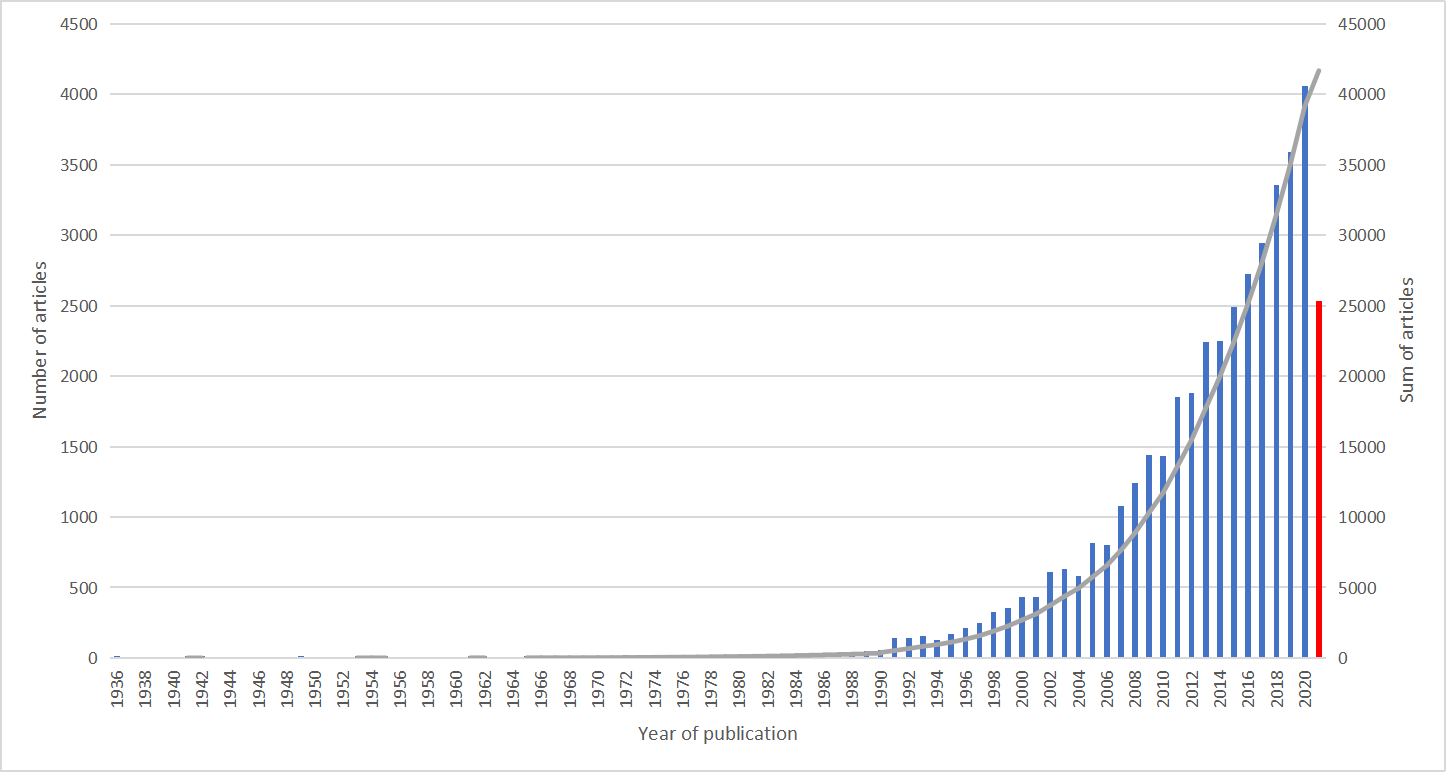 Figure 2 of AF7: Temporal cover by the 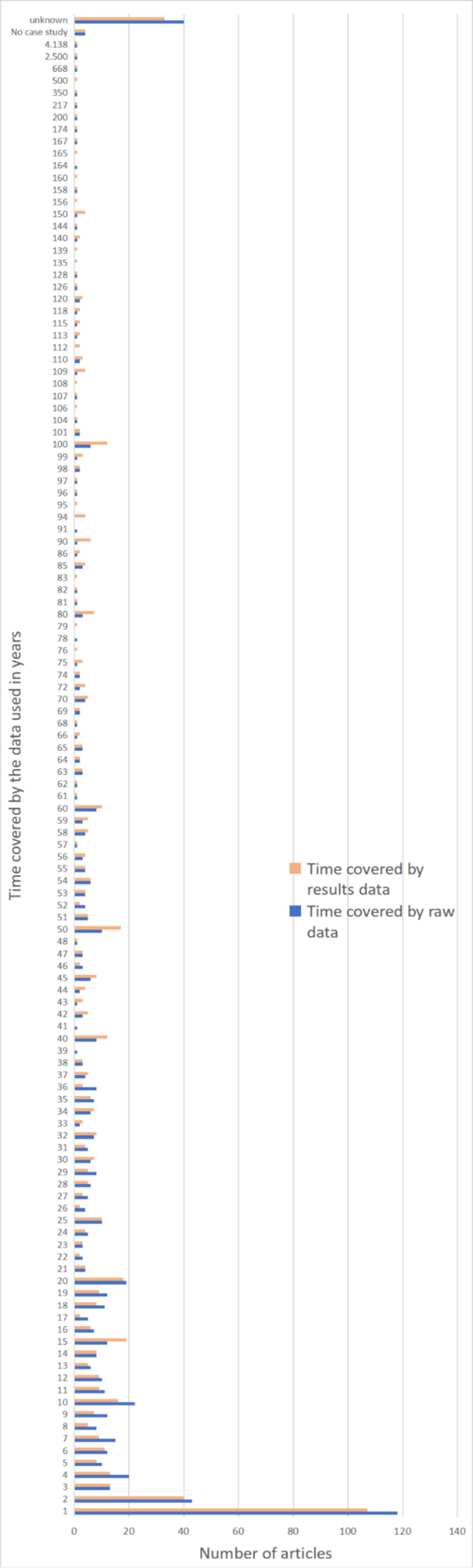 raw and results data Figure 3  of AF7: Temporal evolution of the number of published articles within the different marine ecosystem services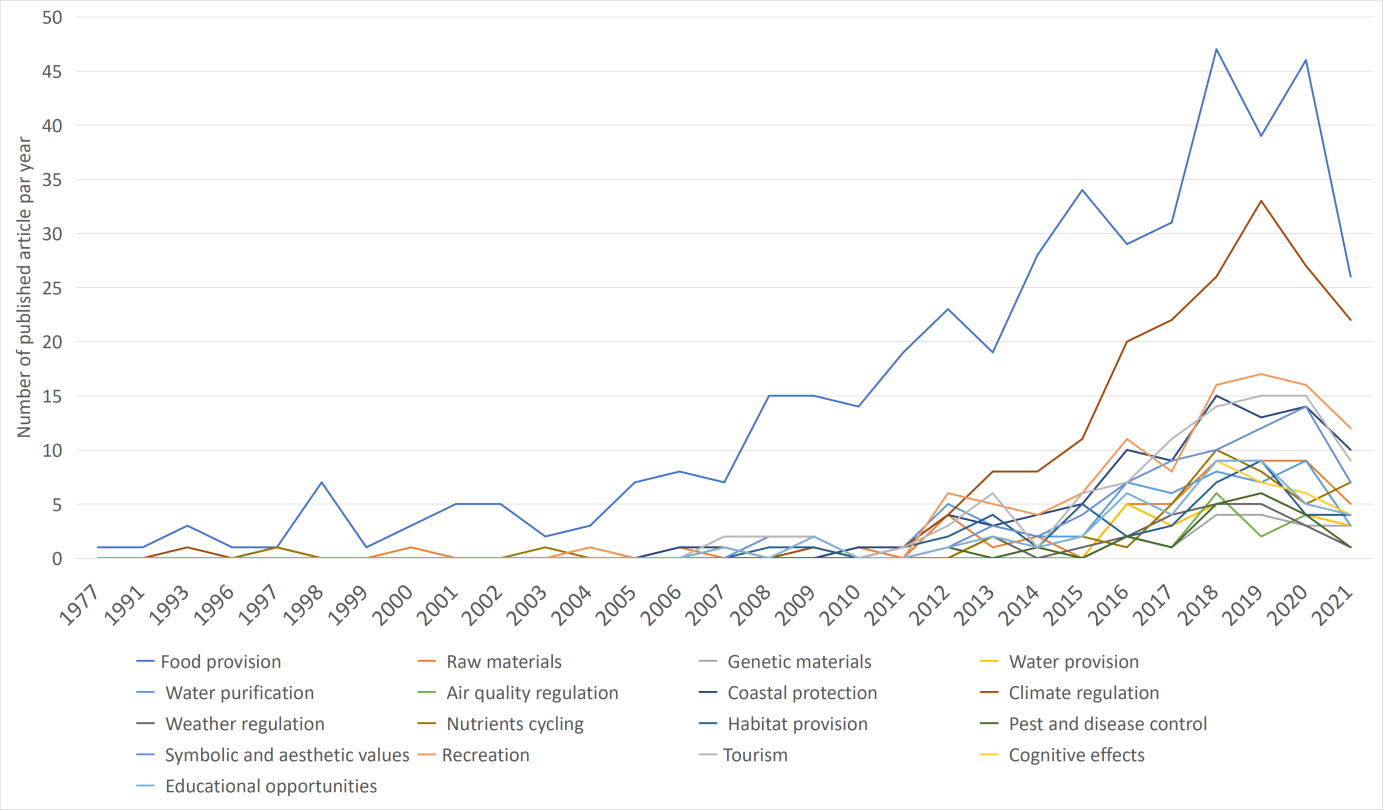 Figure 4  of AF7: Proportion over time of published articles within the different marine ecosystem services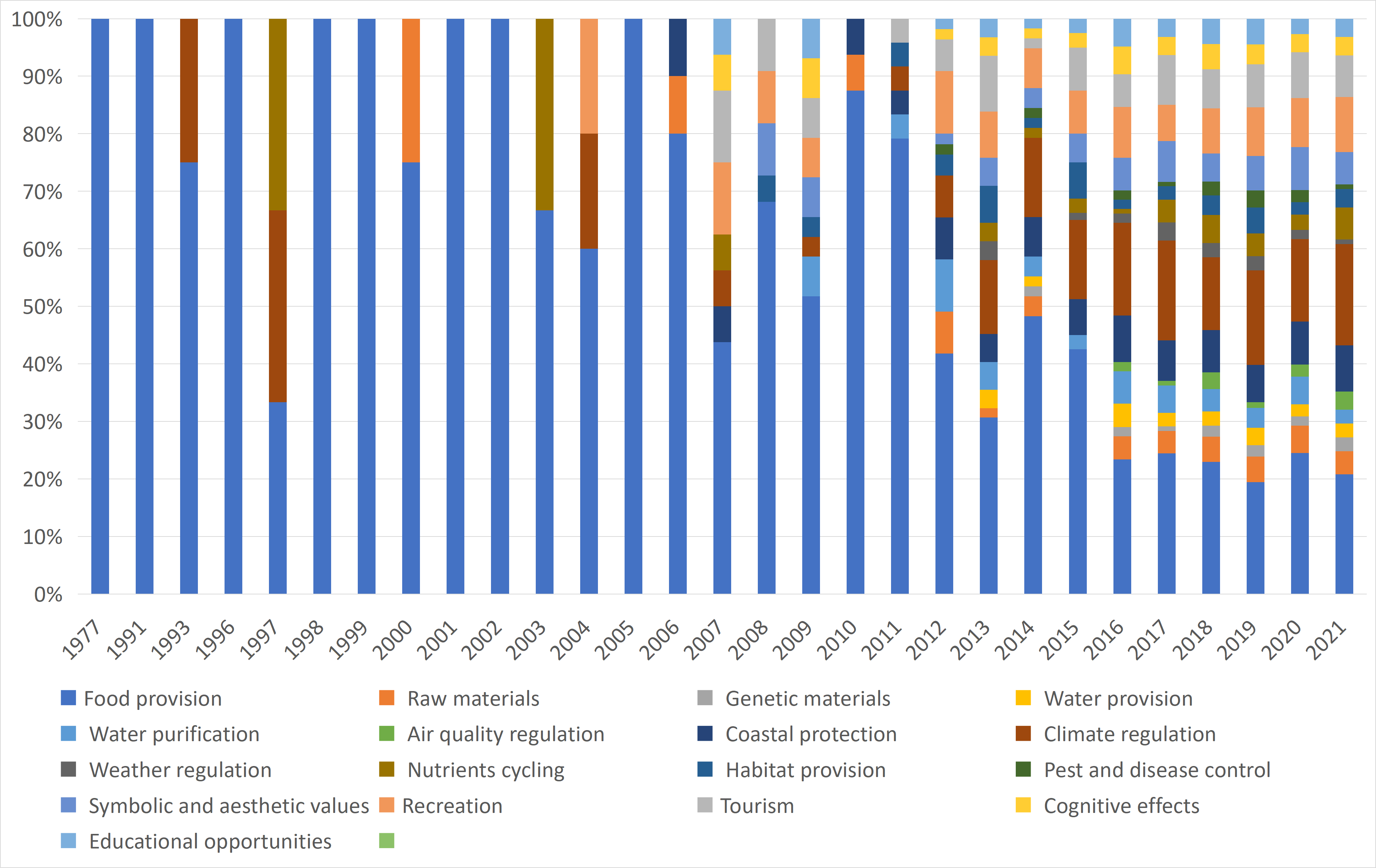 Figure 5  of AF7: Proportion over time of published articles on ES components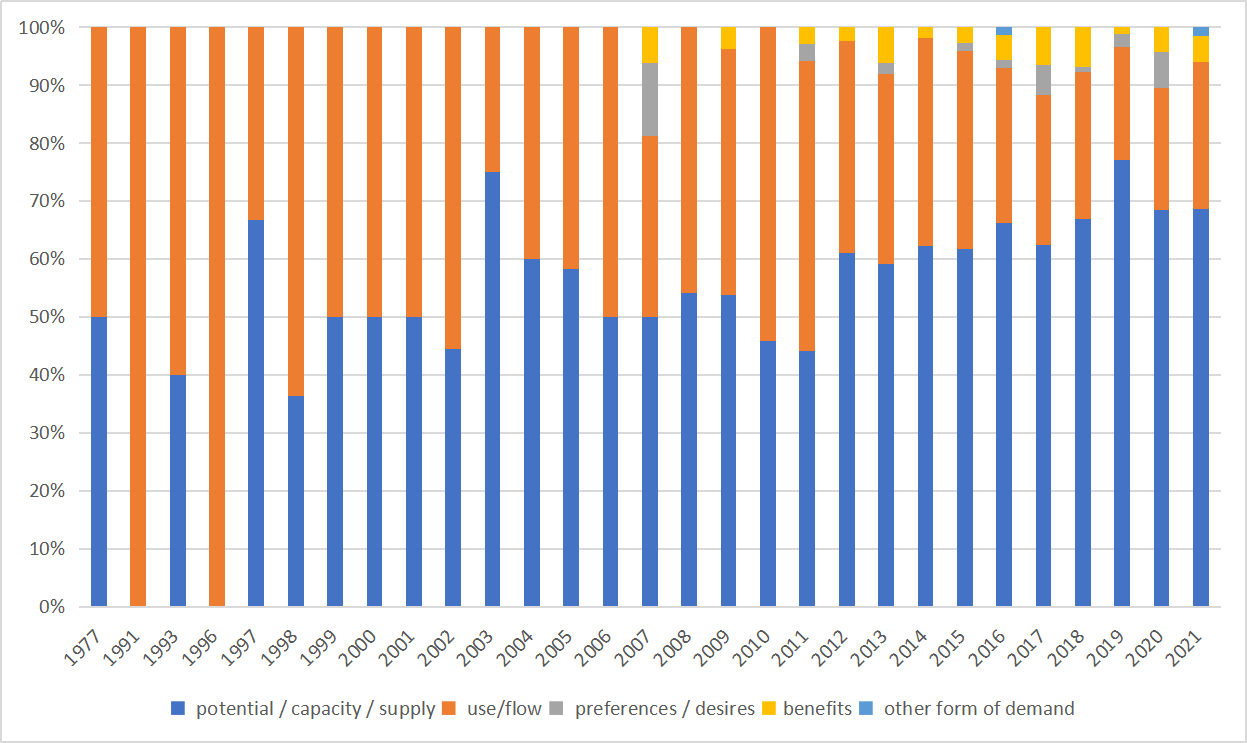 Figure 6  of AF7: Proportion over time of published articles on ES values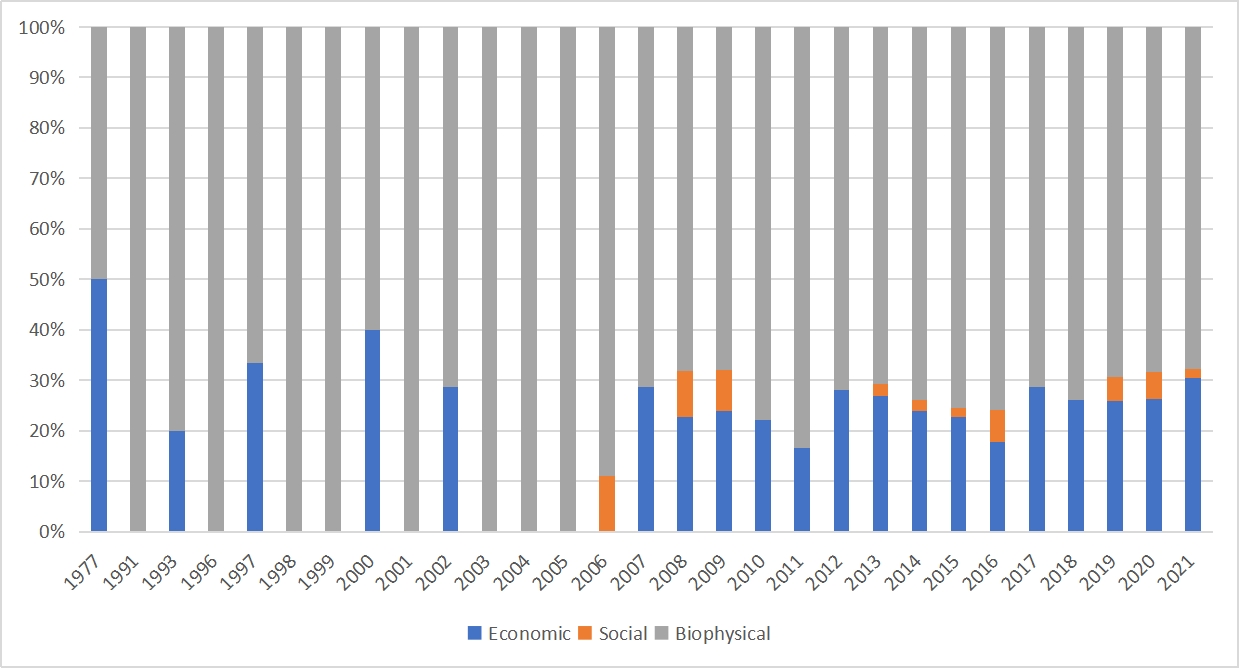 Table 1 of AF7 Distribution of the number of articles per Ecosystem Service and type of data, study design, time frame and time data  (the colour of the cells is set according to the high and low values of each column separately)Food provisionRaw materialsGenetic materialsWater provisionWater purificationAir quality regulationCoastal protectionClimate regulationWeather regulationNutrients cyclingHabitat provisionPest and disease controlSymbolic and aesthetic valuesRecreationTourismCognitive effectsEducational opportunitiesTotal433501728531889183204140196493874243Data typePrimary data37521334917311353135142824124661603132Data typeQuantitative data645427461525511884182194038186188843941Data typeQualitative data271963460105324310131187Data typeData variability3792301647175341205201662435361818Study designControl-impact design21521110613111134422Study designBefore-after design24184146183125266633Study designBefore-after control-impact design521011002000000000Study designMultiple before-after control-impact design730001023121011111Study designMultiple impact design157651267156277261914102635311615Study designMultiple impact design an temporal series231158 19791983461610962127281616Study designTemporal series along the disturbance212186143811417296711211242169Study designTemporal series post-disturbance830000003010001000Study designCorrelation analysis160991234133185148841721221413Time framePast490367421321371552112162530114363603031Time framePresent446278301321351067134152725144260572626Time frameFuture146112925822721278213201734Time dataObservation598400481728511883166203838196290844142Time dataExperimentation153426251031597318651520191211Time dataProjection / prediction 146112925822721278213201734